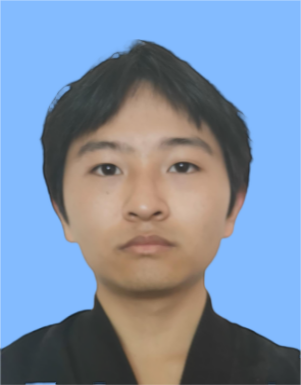 姓    名：李皓                                   	民    族	：汉		                                  出生年月：2001.07                         电    话	：18385262162                            政治面貌：团员邮    箱： 136195268@qq.com                       籍贯：贵州                 浙江海洋大学东海科学技术学院      土木工程    本科 主修课程：工程图学 理论力学 结构力学 电工与电子技术  高层建筑结构设计 工程造价 基础工程 工程事故分析与处理  选修课程：建筑给排水 结构概念与选型	2020年  浙江省大学物理竞赛获二等奖、全国高等院校团体操大赛获自编组单场操编训成果三等奖2021年  大学英语四级（CET-4）	个人技能：能熟练的运用AutoCAD 、abaqus cae 、pkpm等软件熟练的运用 OFFICE EXCEL 等办公软件；机动车驾驶证C1.